LAP LANE AVAILABILITYPlease note the pool space allocations are a guide only. Bookings are taken daily and therefore pool space allocation may change at short notice. Please contact the facility prior to visiting for an accurate update on open facilities.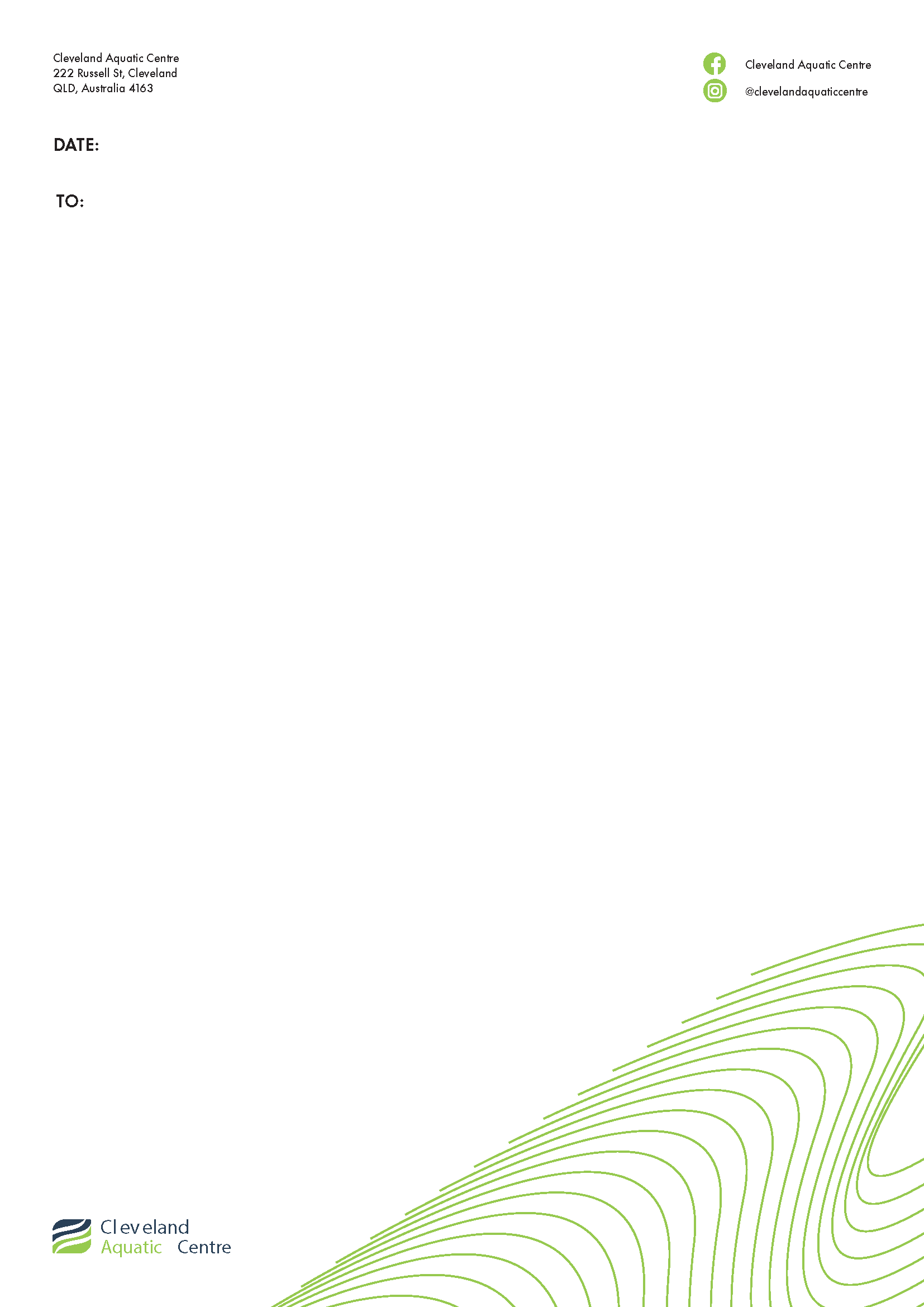 OPENING HOURS MON – FRI		5:00am – 8:00pm 		 SAT	  6:00am – 5:00pm  SUNDAY	9:00 – 5:00 pm	         PUBLIC HOLIDAY 10:00am – 4:00pm
50m Outdoor Pool   25 September – 1 October 2023.25m Outdoor Pool  25 September – 1 October 2023All pools will be vacated 15 minutes prior to centre close.Limited lap lane availability during school carnivals.TIMEMONTUEWEDTHUFRISATSUN5:00 am348446:00 am3454437:00 am8854837:30 am8555828:00 am8585838:30 am6888839:00 am68888559:30 am888885510:00 am888885811:00 am888885812:00 pm88888881:00 pm88888882:00 pm88888883:30 pm22222884:00 pm2222284:30 pm1111285:00 pm111125:30 pm111126:00 pm111126:30 pm885887:00 pm885887:30 pm88888TIMEMONTUEWEDTHUFRISATSUN5:00 am666666:00 am6666667:00 am6666638:00 am6666638:30 am6363639:00am535363410:00 am665663410:30am663633611:00 am663636612:00 pm66666661:00 pm66666662:30 pm66666663:30 pm22323664:00 pm3232364:30 pm3232365:00 pm323235:30 pm323236:30 pm363667:00 pm666667:30 pm66666